Ved valg af fraktion 2’s og landskredsens kongresdelegerede skal kandidater anmeldes, så de er foreningen i hænde senest den 20. januar i lige år.Valget udskrives og kandidatforslag indkaldes i Folkeskolen. Efter at Folkeskolen er gået over til udgivelse hver 14. dag, kan tidsfristen for anmeldelse af kandidater blive urimeligt kort. Valget kan ikke udskrives, før antallet af kongresdelegerede er beregnet efter medlemstal pr. 1. december i ulige år.Seneste valg af delegerede for fraktion 2 og landskredsen blev udskrevet i Folkeskolen nr. 1, som udkom den 14. januar 2016. Fristen for anmeldelse af kandidater den 20. januar blev derfor meget snæver. Hovedstyrelsen foreslår, at fristen for anmeldelse af kandidater ændres til den 10. februar i lige år.22. juni 2017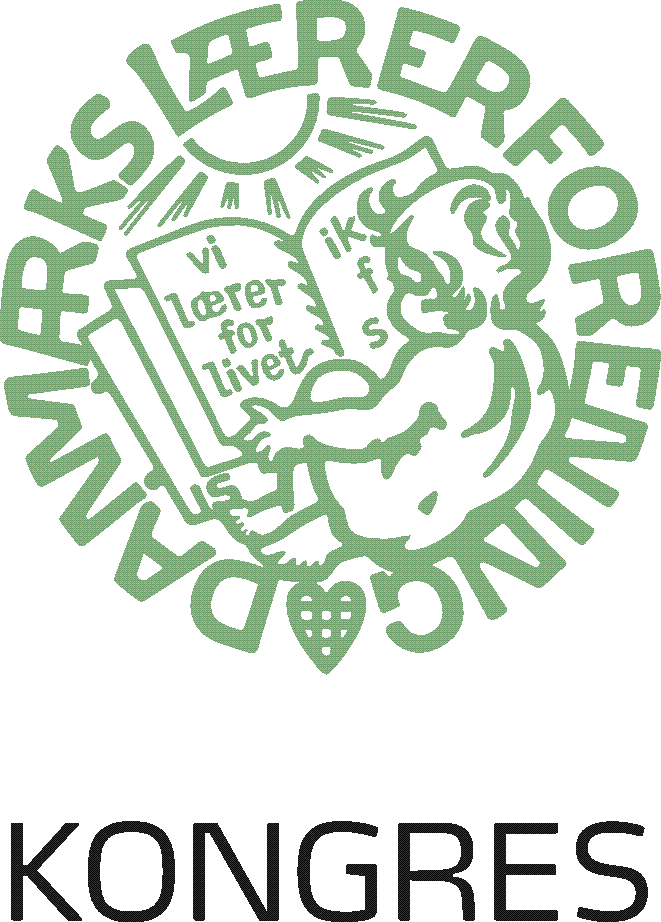 Vedtægtsændringsforslag vedr. frist for anmeldelse af kandidater til landsdækkende valgH.2Vedtægtsændringer H.2Vedtægtsændringer 